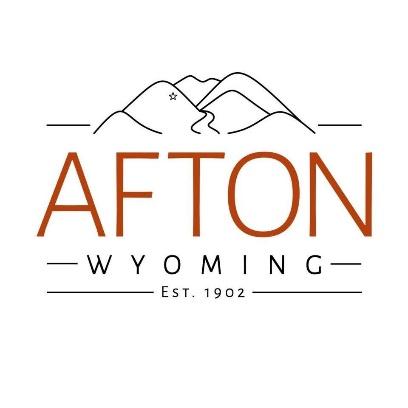 TOWN OF AFTON MAINTENANCE WORKERJob Title:	Maintenance WorkerDepartment:	Public WorksSalary:		$22.00-24.00/HR Depending on Experience at Entry		Position is Full Time (40Hrs/week) with Retirement and Health BenefitsOpening Date:	April 3, 2024Closing Date:	Until FilledDescription: This position will report directly to the Public Works Director for daily/weekly assignments. This position will require flexibility with scheduling and a wide array of skills. This position will represent the Town of Afton by responding promptly, professionally, and courteously to the public, citizens, and its employees while maintaining a positive customer service demeanor. Follows all Town of Afton safety procedures. Reports all accidents/incidents immediately to the supervisor. Performs all other duties as assigned. Essential Duties and Responsibilities: (This list does not include all duties and responsibilities that may be assigned to this position.)Perform routine tasks such as weeding, raking, watering, fixing sprinkler systems, mowing, edging, shoveling, litter pickup, and cleaning at all public facilities within the Town of Afton.Perform Snow removal in the winter with Town EquipmentProvide general maintenance and repair as needed at any Town-owned facilities, including parks, public cemetery, streets, and other facilities assigned. Knowledge, Skills, and Abilities: (position requirements at entry)Ability to be effective in working with the public.Ability to get along with others and work well in a team setting.Perform outdoor maintenance work in all types of weather.Understand and follow oral and written instructions.Identify work hazards and practice general safety procedures.Learn the functions of the position and all Town policies related to the position within 30 calendar days.Equipment and Tools Used: Town vehicles, mowers, weed eaters, blowers, string trimmers, shovels, rakes, grinders, snow removal equipment, backhoe, skid steer, dump truck, etc.Training and EducationHigh School Diploma or equivalent (G.E.D)Must have 3 years of Equipment operating experience.Any experience that would demonstrate the knowledge, skills, and abilities required to perform the responsibilities of this position successfullyMust be 18 years of age or olderLicensing and Certification RequirementsPossession of an appropriate, valid Wyoming driver’s license.Possession of a Wyoming Class B CDL Driver’s License preferredThe above job description is intended to represent only the key areas of responsibilities; specific position assignments will vary depending on the Town’s needs and throughout the different seasons of the year. To Apply:Applications are available at the following website link: https://www.aftonwyoming.gov/Employment%20application.pdfAll applications and resumes must be received on or before April 24, 2024, at 5:00 p.m. Please submit your application and resume by email to: vsanderson@aftonwyoming.govThe Town of Afton is an Equal Opportunity Employer